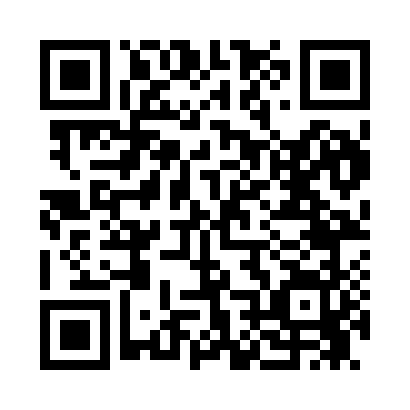 Prayer times for Reddell, Louisiana, USAMon 1 Jul 2024 - Wed 31 Jul 2024High Latitude Method: Angle Based RulePrayer Calculation Method: Islamic Society of North AmericaAsar Calculation Method: ShafiPrayer times provided by https://www.salahtimes.comDateDayFajrSunriseDhuhrAsrMaghribIsha1Mon4:526:111:144:518:179:352Tue4:536:111:144:518:169:353Wed4:536:121:144:518:169:354Thu4:546:121:144:528:169:355Fri4:546:131:144:528:169:356Sat4:556:131:154:528:169:347Sun4:556:141:154:528:169:348Mon4:566:141:154:528:169:349Tue4:576:151:154:538:159:3310Wed4:576:151:154:538:159:3311Thu4:586:161:154:538:159:3212Fri4:596:161:154:538:159:3213Sat4:596:171:164:538:149:3214Sun5:006:171:164:538:149:3115Mon5:016:181:164:548:149:3016Tue5:016:181:164:548:139:3017Wed5:026:191:164:548:139:2918Thu5:036:191:164:548:129:2919Fri5:046:201:164:548:129:2820Sat5:056:211:164:548:119:2721Sun5:056:211:164:548:119:2722Mon5:066:221:164:548:109:2623Tue5:076:221:164:548:109:2524Wed5:086:231:164:548:099:2425Thu5:086:241:164:548:099:2426Fri5:096:241:164:548:089:2327Sat5:106:251:164:548:079:2228Sun5:116:251:164:548:079:2129Mon5:126:261:164:548:069:2030Tue5:136:271:164:548:059:1931Wed5:136:271:164:548:049:18